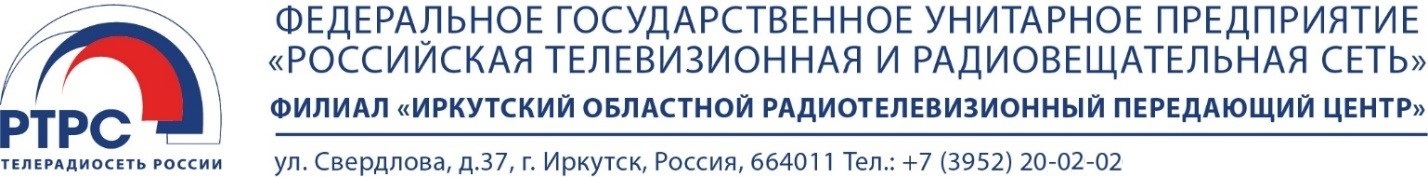 2022 г. №			На №       от          2022 г.